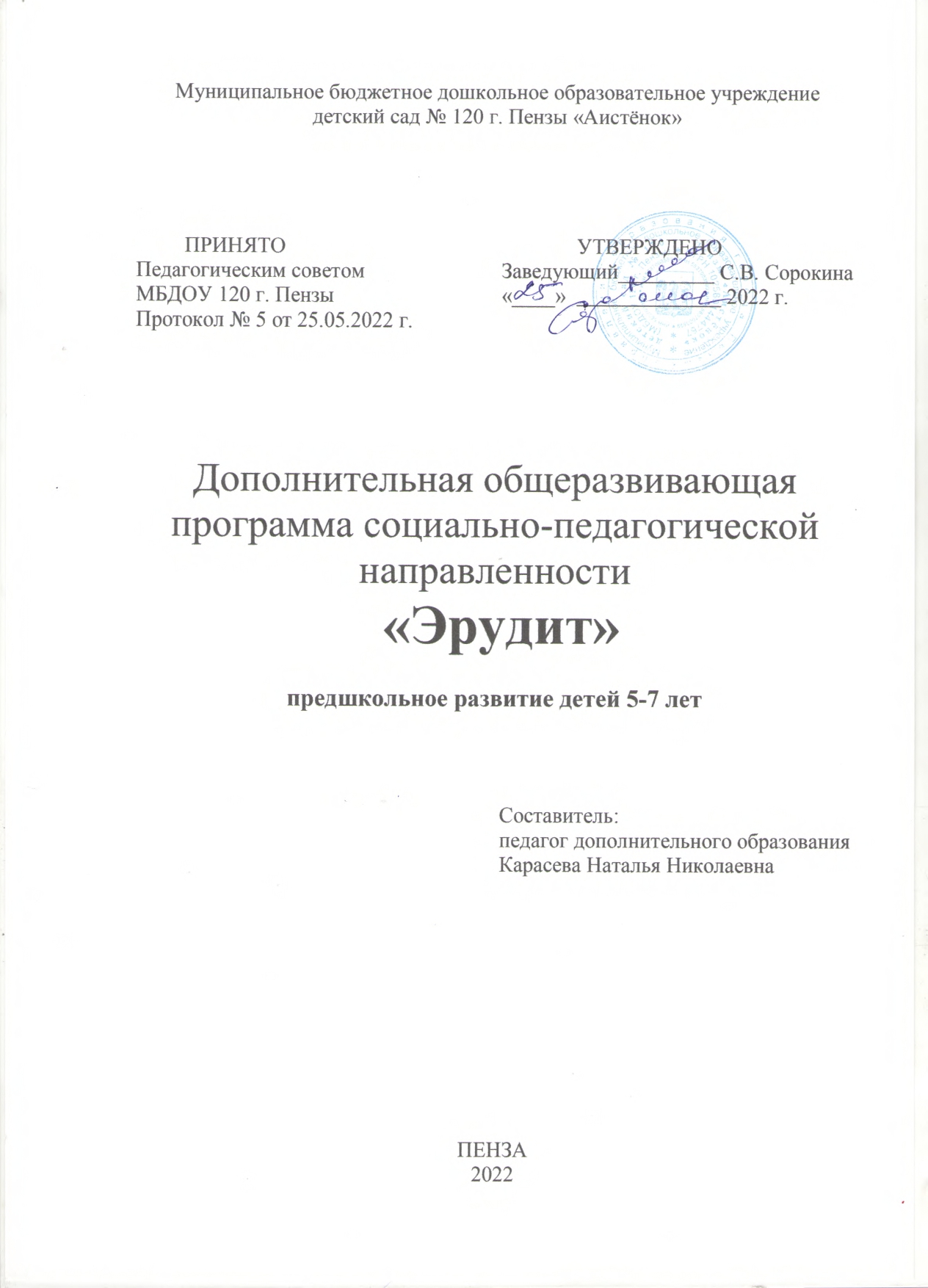 Содержание Пояснительная записка. Направленность дополнительной общеразвивающей программы.. Новизна, актуальность, педагогическая целесообразность.. Цель и задачи.. Сроки реализации программы.. Формы и режим занятий.. Принципы построения программы.. Условия реализации программы.. Материально-техническое обеспечение.2. Учебный план.3. Календарный учебный график.4. Календарно-тематическое планирование.5. Ожидаемые результаты и способы определения их результативности.6. Формы подведения итогов реализации  дополнительной общеразвивающей программы.                             7. Список литературы.1. ПОЯСНИТЕЛЬНАЯ ЗАПИСКА   1.1 Направленность дополнительной общеразвивающей программы.Дополнительная общеразвивающая программа «Эрудит» имеет социально-педагогическую направленность. Она предполагает формирование обогащенных математических и языковых знаний и умений у детей дошкольного возраста на основе использования широкой интеграции с другими областями знаний и культуры. Программа направлена на создание и обеспечение необходимых условий для личностного развития, она оттачивает ум ребенка, развивает гибкость мышления, навыки чтения и умения достаточно свободно и правильно говорить.Программа «Эрудит» является модифицированной, по педагогическим целям познавательная, по форме организации содержания однопрофильная, по содержанию модульная, по уровню освоения общеразвивающая.По программе «Эрудит» также могут заниматься дети  с ОВЗ с учетом особенностей их психофизического развития, индивидуальных возможностей. Программа обеспечивает коррекцию нарушений развития и социальную адаптацию детей с ОВЗ.    1.2 Новизна, актуальность, педагогическая целесообразность.Новизна программы заключается:в обновлении содержания программы, включающего новые модули: «Обучение чтению», «Занимательная логика»;в использовании оригинальной методики Ломоносовской школы (Н.В.Парамонова ).Актуальность дополнительной общеобразовательной программы «Эрудит» обусловлена потребностями сегодняшнего уровня общественной жизни и ориентирована на эффективное решение задач обучения чтению, развитию речи, формированию математических знаний и умений у детей дошкольного возраста. Способствует расширению и дополнению базовых математических и языковых знаний детей, не посещающих и посещающих дошкольные образовательные учреждения.Обучение чтению и логике носит общеразвивающий характер, оказывает влияние на развитие любознательности, познавательной активности и мыслительной деятельности детей дошкольного возраста. Формирует систему элементарных знаний о предметах и явлениях окружающей жизни.Педагогическая целесообразность программы опирается на концепцию всестороннего развития ребенка дошкольного возраста, которая предполагает учет поисковой активности, его самостоятельность, «мыслительную самодеятельность». Всестороннее познавательное развитие достигается посредством получения знаний из разных областей познания: математики, языкознания, геометрии.  1.3 Цель и задачи Цель: Развитие интереса к чтению и расширенным математическим знаниям у детей дошкольного возраста.ЗадачиВоспитательные:воспитывать любовь к родному языку;формировать положительное отношение к математике, уверенность в собственных интеллектуальных возможностях;формировать внутреннюю мотивацию детей к дальнейшему получению математических и языковых знаний;формировать общую осведомленность детей о внешнем мире, их кругозор, элементы мировозрения.Развивающие:развивать способность рассуждать об объектах внешнего мира, - развивать готовность слушать и вести диалог, признавать возможность существования различных точек зрения;развивать логическое мышление и мыслительные операции: сравнение, анализ, синтез, классификация по родовым признакам.Обучающие:способствовать расширению активного и пассивного словаря детей;- научить звуковому анализу слов;способствовать формированию логических мыслительных операций (анализа, синтеза, сравнения, обобщения, классификации, аналогии);формировать элементарные математические представления, первичные представления об основных свойствах и отношениях объектов окружающего мира: форме, цвете, размере, количестве, числе, части и целом, пространстве и времениучить понимать и прослеживать причинно – следственные связи явлений и выстраивать на их основе простейшие умозаключения;- формировать элементарные навыки чтения.Оптимальное количество детей на занятиях 10-12 человек, что позволяет осуществлять индивидуальный подход к каждому.1.4 Сроки реализации программыПрограмма «Эрудит» рассчитана на один год – 68 часов.  1.5 Формы и режим занятийОсновной формой организации образовательного процесса является групповое занятие. Занятия включают разные виды деятельности: познавательную, продуктивную, двигательную, коммуникативную, конструктивную.Формы проведения занятий самые разнообразные: игра, путешествие, спектакль, встреча со сказочным героем, соревнование, конкурс, викторина, КВН, математические праздники, заочная экскурсия и т. п.Режим занятийЗанятия проводятся 2 раза в неделю по 30 минут,продолжительность занятий в соответствии с нормами Сан Пина:4-5 лет - 20 минут.1.6 Принципы построения программыПрограмма «Эрудит» составлена на основе дидактических принципов:принцип природосообразности: образовательный процесс строится согласно логике (природе) развития личности ребёнка;принцип индивидуализации: на занятиях создаются условия для наиболее полного проявления индивидуальности как ребёнка, так и педагога;принцип гуманистичности: ребёнок рассматривается как активный субъект совместной с педагогом деятельности.1.7 Условия реализации программы.Порядок приема учащихся:1. В объединение принимаются воспитанники старшего дошкольного возраста.2. Оптимальное количество детей на занятиях 10-12 человек, что позволяет осуществлять индивидуальный подход к каждому.3. С родителями воспитанников заключается договор.1.8 Материально-техническое обеспечениеДля успешной реализации программы должно быть соответствующее материально-техническое обеспечение, необходимо соблюдение методических рекомендаций и эффективное использование на занятиях дидактического материала.Для проведения занятий по данной программе рекомендуется оборудованное помещение (согласно требованиям санитарным нормам, мебель должна соответствовать росту воспитанников; должно быть хорошее освещение; для пособий и материалов нужны полочки и шкаф. Помещение обязательно должно регулярно проветриваться. В комнате, где проводятся занятия, воспитанник должен чувствовать себя спокойно, свободно. При оформлении кабинета необходимо учитывать санитарно-гигиенические и эстетические требования.кабинет для занятий;магнитная доска;числовой фриз на стене;счеты, палочки, наборы кассы цифр, счетный материал;часы настенные;календарь;измерительные приборы и инструменты: весы, термометры, мерный стакан, линейка, сантиметр;крупный и мелкий строительный материал;набор посуды, мебели, одежды к куклам2.Учебный план  3. Календарный учебный график4. Календарно-тематическое планирование  5.Ожидаемые результаты и способы определения их результативностиК концу обучения у детей должны быть сформированыЛичностные результаты:заложена любовь к родному языку, сформировано осознание своей этнической принадлежности;сформировано положительное отношение к математике, уверенность в собственных интеллектуальных возможностях;сформирована внутренняя позиция на уровне положительного отношения к необходимости получения математических и языковых знаний;сформировать общие представления детей о внешнем мире, его многообразии и единстве.метапредметные результатырегулятивные:умение планировать свои действия в соответствии с поставленной учителем задачей;проявление познавательной инициативы ребёнком в учебном сотрудничестве с педагогом и сверстниками;умение вносить необходимые изменения в действие после его завершения на основе его оценки и учета характера сделанных ошибок;Коммуникативныеумение принимать различные точки зрения, умение формулировать собственное мнение;умение продуктивно решать различные ситуации на основе учета интересов всех его участников;умение учитывать разные мнения и интересы, представлять собственную позицию;Познавательныеумение строить простые рассуждения об объектах внешнего мира, их строении и свойствах;умение осуществлять анализ результатов деятельности на занятии;умение пользоваться информацией полученной на занятиях при сравнении, классификации, анализе групп предметовПредметные результаты:2.1  К концу  года обучения дети должны знать:изученные буквы;персонажей русских народных сказоксчет в прямом и обратном порядке в пределах 10;цифры 1-5, отсчитывать необходимое количество предметов по цифре;порядковые числительные в пределах 5, отвечать на вопрос «какой по счету?»;геометрические фигуры: треугольник, квадрат, круг, овал, прямоугольник, находить в окружающей обстановке предметы похожие на основные геометрические формы;время года, названия частей суток: утро, день, вечер, ночь.Уметь:находить изученные буквы в таблицах;декламировать стихотворения о буквах;слышать звуки в словах;сравнивать предметы по размеру, пользуясь условной меркой, по количеству, определяя «больше», «меньше»;располагать геометрические фигуры на плоскости листа: вверху, внизу, справа, слева, посередине;определять время года, названия частей суток: утро, день, вечер, ночь;определять название дней недели и их последовательность;ориентироваться во временных отношениях: сегодня, вчера, завтра;выполнять задачи и упражнения на сравнение предметов (сходство и различие 2 предметов);классифицировать предметы по 1-2 признакам (цвет, форма, размер, по применению и т. д.);находить соответствия по назначению, по причинности событий и т. д. ;раскладывать предметы в убывающем и возрастающем порядке;устанавливать последовательность: что зачем идет? Что будет дальше?Сформированы навыки:отвечать на вопросы педагога полными ответами;отвечать на вопросы по содержанию произведений;слушать литературные произведения.представление об основных геометрических формах;определять нахождение предметов по отношению к самому себе;сравнивать предметы по размеру;определяться во времени (времена года, части суток, дни недели).6.Формы подведения итогов реализации дополнительной программыОсновным способом проверки ожидаемых результатов является диагностика знаний, умений и навыков детей по методике Н.В. Парамоновой. Диагностика проводится три раза в год: начальная - определяет уровень, имеющихся у детей знаний, умений и навыков; промежуточная – коррекционная, выявляет пробелы в знаниях и умениях; итоговая диагностика - направлена на определение уровня усвоения детьми материала, изучаемого в течение учебного года, выявление УУД.Формой подведения итогов реализации данной программы являются: открытые занятия с присутствием родителей, конкурсы, викторины, математический КВН.7.  СПИСОК ЛИТЕРАТУРЫ:1.Егупова В.А. Познаю мир: для детей 4-5 лет/ В.А.Егупова.- М.: «Эксмо»,2014.2. Пятак С.В. Узнаю звуки и буквы: для детей 4-5 лет/ С.В.Пятак.- М.: «Эксмо»,2014.3. Пьянкова Е.А. Начинаю считать: для детей 4-5 лет/ Е.А.Пьянкова, Н.В.Володина.- М.: «Эксмо», 2013.4. Егупова В.А. Рисую узоры: для детей 4-5 лет / В.А.Егупова.- М.: «Эксмо»,2014.5. Володина Н.В. Годовой курс обучающих занятий: для одаренных детей 5-6 лет/ Н.В.Володина, В.А.Егупова.- М.: «Эксмо», 2013.6.Володина Н.В. Годовой курс обучающих занятий: для одаренных детей 6-7 лет/ Н.В.Володина, В.А.Егупова.- М.: «Эксмо», 2014.7. Володина Н.В. Пишу красиво : для детей 6-7 лет/ Н.В.Володина.- М.: «Эксмо», 2014.       8. Бененсон, Е. П. Математика для малышей/ Е. П. Бененсон,- М. : «Знание», 2000.9. Бачурина, В. Н. Развивающие игры для дошкольников/ В. Н Бачурина,- М. : «Лада» ,2006.10. Волина, В. В. Веселая грамматика/ В. В. Волина, - Екатеринбург: АРД ЛТД, 1997.11. Волина, В. В. Занимательное азбуковедение/ В. В. Волина, - М. : Просвещение,1991.12. Венгер, Л. А. Дидактические игры по сенсорному воспитанию дошкольников/ Л. А Венгер, - М. : «Знание», 2001.13. Волина, С. И. Праздник числа/ С. И. Волина, - М. : «Знание», 2003.14. Гаврина, С. Е. Развиваем мышление/С. Е. Гаврина, - М. : «Просвещение», 2000.15. Глинка, Г. А. Буду говорить, читать, писать правильно/ Г. А. Глинка, - С. -П. : Питер-Пресс, 1997.16. Данилова, В. В. Обучение математике в детском саду/ В. В. Данилова,- М. : «Академия», 2000.17. Данилова, Е. А. Времена года/Е. А. Данилова,- М. : «РОСМЭН», 2003.№Наименование раздела, темыКоличество часов1Знакомство с буквами, подготовка руки к письму342Знакомство с числами34Всего:68Год реализации программыНачало учебного годаПервый учебный периодПервый каникулярный периодВторой учебный периодВторой каникулярный период1 годПервый рабочий день сентября8 недель9-ая неделя8 недель18-ая неделяТретий учебный периодТретий каникулярный периодЧетвертый учебный периодЧетвертый каникулярный периодПятый  учебный периодПятый  каникулярный периодПродолжитель-ность учебного года8 недель27-ая неделя7 недель35-ая неделя3 недели13 недель51 недели№МесяцВремя проведенияФорма занятияКол-во часовТема занятияМестопроведенияФорма контроля1сентябрь1групповое1Рабочая тетрадь «Рисую узоры». Знакомство с горизонтальными прямыми линиями.Приветствие. Пальчиковая зарядка «Семья». Обводка линий. Знакомство с клеткой. Физминутка «Ладушки».кабинет дополнительного образования2 сентябрь1групповое1Рабочая тетрадь «Начинаю считать». Знакомство с геометрическими фигурами.Приветствие. Пальчиковая зарядка «Семья». Повторение «лево-право», «большой- маленький». Физминутка «Ладушки».   кабинет дополнительного образования3.сентябрь2групповое1  Рабочая тетрадь «Рисую узоры». Знакомство с вертикальными линиями.Приветствие. Пальчиковая зарядка «Раз-два-три-четыре-пять…». Обводка линий. Повторение « клетка».  Физминутка «Мальчик-пальчик».кабинет дополнительного образования4.сентябрь 2групповое1Рабочая тетрадь «Начинаю считать». Цифра ноль.Приветствие. Пальчиковая зарядка «Раз-два-три-четыре-пять…». Повторение «большой-маленький». Написание цифры ноль. Физминутка «Мальчик-пальчик».   кабинет дополнительного образования5.сентябрь3групповое 1Рабочая тетрадь «Рисую узоры». Знакомство с волнистыми и ломаными линиями.Приветствие. Пальчиковая зарядка «Вышли пальчики гулять». Обводка линий. Игра «Лабиринт».  Физминутка «Домик».кабинет дополнительного образования6.сентябрь3групповое1Рабочая тетрадь «Начинаю считать». Цифра один. Числовая прямая.Приветствие. Пальчиковая зарядка «Вышли пальчики гулять». Повторение «узкий-широкий, длинный-короткий». Игра «Четвертый лишний». Написание цифры один. Физминутка «Домик».   кабинет дополнительного образования7.сентябрь4групповое1Рабочая тетрадь «Рисую узоры». Знакомство с наклонными линиями.Приветствие. Пальчиковая зарядка «Наша Маша». Повторение «ломаная линия». Обводка линий. Игра «Нарисуй по образцу».  Физминутка «Динь-динь-бом».кабинет дополнительного образования8.сентябрь 4групповое1Рабочая тетрадь «Начинаю считать». Цифра два. Числовая прямая.Приветствие. Пальчиковая зарядка «Наша Маша». Сравнение предметов по количеству. Игра «Четвертый лишний». Написание цифры два. Физминутка «Динь-динь-бом».   кабинет дополнительного образования9. октябрь5групповое1Рабочая тетрадь «Рисую узоры». Знакомство со штриховкой. Приветствие. Пальчиковая зарядка «Как зовут пальчик?» Закрепление: волнистые и горизонтальные линии. Обводка линий. Игра «Нарисуй по образцу».  Физминутка «Наши уточки с утра».кабинет дополнительного образования10.октябрь5групповое1 Рабочая тетрадь «Начинаю считать». Счет предметов в пределах двух.Приветствие. Пальчиковая зарядка «Как зовут пальчик?» Повторение «овощи и фрукты». Счет предметов. Написание цифр один и два. Физминутка «Наши уточки с утра».   кабинет дополнительного образования11. октябрь6групповое1Рабочая тетрадь «Рисую узоры». Знакомство с кругом. Приветствие. Пальчиковая зарядка «Этот пальчик хочет спать». Рисование улитки. Узор в клетке. Игра «Лабиринт».  Физминутка «Ладушки-ладошки».кабинет дополнительного образования12. октябрь6групповое1Рабочая тетрадь «Начинаю считать». Цифра три. Числовая прямая.Приветствие. Пальчиковая зарядка «Этот пальчик хочет спать» Повторение цифр 0,1,2. Счет предметов. Написание цифры три. Физминутка «Ладушки-ладошки».   кабинет дополнительного образования13 октябрь7групповое1Рабочая тетрадь «Рисую узоры». Знакомство с кругом. Светофор. Приветствие. Пальчиковая зарядка «Кто быстрее побежит?». Цвета светофора. Узор в клетке. Игра «Лабиринт».  Физминутка «Кисонька-мурысонька».кабинет дополнительного образования14.  октябрь7групповое1Рабочая тетрадь «Начинаю считать». Счет предметов в пределах трех. Приветствие. Пальчиковая зарядка «Кто быстрее побежит?» Знакомство со знаками сравнения. Игра «Сложи картинку». Написание знаков.  Физминутка «Кисонька-мурысонька».   кабинет дополнительного образования15октябрь8групповое1Рабочая тетрадь «Рисую узоры». Знакомство с кругом.  Приветствие. Пальчиковая зарядка «Дружные пальчики». Обводка кругов и линий. Игра «Лабиринт». Узор в клетке.  Физминутка «Где же наши ручки?».кабинет дополнительного образования16октябрь8групповое1Рабочая тетрадь «Начинаю считать». Цифры один, два, три. Приветствие. Пальчиковая зарядка «Дружные пальчики». Сравнение предметов. Игра «Найди предмет». Рисование узора.  Физминутка «Где же наши ручки?».   кабинет дополнительного образования9Первый каникулярный период17октябрь10групповое1Рабочая тетрадь «Рисую узоры». Обводка линий без отрыва от листа. Приветствие. Пальчиковая зарядка «Я здороваюсь везде». Обводка узора. Игра «Дорисуй по образцу». Рисование клетки.  Физминутка «Ладушки-ладошки».кабинет дополнительного образования18ноябрь10групповое1Рабочая тетрадь «Начинаю считать». Цифра четыре. Приветствие. Пальчиковая зарядка «Я здороваюсь везде». Счет предметов в пределах четырех. Написание цифры четыре. Рисование узора. Физминутка «Ладушки-ладошки».   кабинет дополнительного образования19 ноябрь11групповое1Рабочая тетрадь «Рисую узоры». Знакомство со спиралевидными линиями. Приветствие. Пальчиковая зарядка «Здравствуй, солнце золотое!». Обводка узора без отрыва от листа. Игра «Дорисуй картинку». Угол  клетки.  Физминутка «Зайчики».кабинет дополнительного образования20ноябрь11групповое1Рабочая тетрадь «Начинаю считать». Цифра пять. Приветствие. Пальчиковая зарядка «Здравствуй, солнце золотое!». Счет предметов . Написание цифры пять. Рисование узора. Физминутка «Зайчики».   кабинет дополнительного образования21ноябрь12групповое1Рабочая тетрадь «Рисую узоры». Знакомство с петельками. Приветствие. Пальчиковая зарядка «Зайка шевелит ушами». Обводка узора без отрыва от листа. Игра «Дорисуй домики».  Физминутка «Мы упрямые утята».кабинет дополнительного образования22ноябрь12групповое1Рабочая тетрадь «Начинаю считать». Цифра шесть. Приветствие. Пальчиковая зарядка «Зайка шевелит ушами». Счет предметов . Написание цифры шесть. Рисование узора. Физминутка «Мы упрямые утята».   кабинет дополнительного образования23ноябрь13групповое1Рабочая тетрадь «Рисую узоры». Рисуем клетки. Приветствие. Пальчиковая зарядка «Бабочка-коробочка». Обводка узора без отрыва от листа. Игра «Дорисуй зайку».  Физминутка «Покачайся, покружись».кабинет дополнительного образования24ноябрь13групповое1Рабочая тетрадь «Начинаю считать». Цифра шесть на числовой прямой. Приветствие. Пальчиковая зарядка «Бабочка-коробочка». Счет предметов . Написание цифры шесть. Рисование узора. Физминутка «Покачайся, покружись».   кабинет дополнительного образования25ноябрь14групповое1Рабочая тетрадь «Рисую узоры». Повторяем разновидности линий. Приветствие. Пальчиковая зарядка «Дружные ребятки». Обводка линий. Игра «Лабиринт».  Физминутка «Я в ладоши хлопаю».кабинет дополнительного образования26декабрь14групповое1Рабочая тетрадь «Начинаю считать». Цифры пять и шесть. Приветствие. Пальчиковая зарядка «Дружные ребятки». Счет предметов . Написание цифр пять и шесть. Игра «Найди ошибку».Физминутка «Я в ладоши хлопаю»  кабинет дополнительного образования27 декабрь15групповое1Рабочая тетрадь «Рисую узоры». Разновидности штриховок. Приветствие. Пальчиковая зарядка «Яичко». Штриховка разных предметов. Игра «Круг в клетке».  Физминутка «Птички».кабинет дополнительного образования28декабрь15Групповое1Рабочая тетрадь «Начинаю считать». Цифра семь. Приветствие. Пальчиковая зарядка «Яичко». Счет предметов . Написание цифры семь. Игра «Четвертый лишний».Физминутка «Птички».кабинет дополнительного образования29декабрь16групповое1Рабочая тетрадь «Рисую узоры». Тест №1. Приветствие. Пальчиковая зарядка «Коза». Выполнение теста.  Физминутка «Встань на носки, на пятки».кабинет дополнительного образования30декабрь16групповое1Рабочая тетрадь «Начинаю считать». Цифра семь. Приветствие. Пальчиковая зарядка «Коза». Счет предметов . Написание цифры семь. Игра «Найди ошибку».Физминутка «Встань на носки, на пятки».кабинет дополнительного образования31.декабрь17групповое1Рабочая тетрадь «Рисую узоры». Буквы «А», «Я», Приветствие. Пальчиковая зарядка «Лошадка». Нахождение букв в словах. Написание букв.  Физминутка «Море волнуется раз…»кабинет дополнительного образования32декабрь17групповое1Рабочая тетрадь «Начинаю считать». Цифра восемь. Приветствие. Пальчиковая зарядка «Лошадка». Счет предметов . Написание цифры восемь. Игра «Большой-маленький».Физминутка «Море волнуется раз…»кабинет дополнительного образования18Второй каникулярный период33декабрь19групповое1Рабочая тетрадь «Рисую узоры». Буквы «О», «Е», Приветствие. Пальчиковая зарядка «Человечек». Нахождение букв в словах. Написание букв. Рисуем узор. Физминутка «Мы туристы»кабинет дополнительного образования34январь19групповое1Рабочая тетрадь «Начинаю считать». Цифра девять. Приветствие. Пальчиковая зарядка «Человечек». Счет предметов . Написание цифры девять. Игра «Пятнашки».Физминутка «Мы туристы».кабинет дополнительного образования35январь20групповое1Рабочая тетрадь «Рисую узоры». Буквы «Э», «Е», Приветствие. Пальчиковая зарядка «Покажи уменье другу». Нахождение букв в словах. Написание букв. Узор в клетке. Физминутка «Я иду, и ты идешь»кабинет дополнительного образования36январь20групповое1Рабочая тетрадь «Начинаю считать». Порядковый счет. Приветствие. Пальчиковая зарядка «Покажи уменье другу». Счет предметов по порядку .  Игра «Найди нужные фигуры».Физминутка «Я иду, и ты идешь».кабинет дополнительного образования37 январь21групповое1. Рабочая тетрадь «Рисую узоры». Буквы «У», «Ю», Приветствие. Пальчиковая зарядка по желанию. Нахождение букв в словах. Написание букв. Рисуем узор. Физминутка «Мы туристы»кабинет дополнительного образования38январь21групповое1Рабочая тетрадь «Начинаю считать». Части суток. Приветствие. Пальчиковая зарядка по желанию. Счет предметов. Рисуем конфетки. Физминутка «Мы туристы».кабинет дополнительного образования39январь22групповое1Рабочая тетрадь «Рисую узоры». Буквы «И», «Ы», Приветствие. Пальчиковая зарядка «Золушка». Нахождение букв в словах. Написание букв. Игра «Чей хвост?». Физминутка «Мишка»кабинет дополнительного образования40январь22групповое1Рабочая тетрадь «Начинаю считать». Цифра десять. Приветствие. Пальчиковая зарядка «Золушка». Счет предметов.  Игра «Четвертый лишний».Физминутка «Мишка».кабинет дополнительного образования41февраль23групповое1Рабочая тетрадь «Рисую узоры». Тест №2. Приветствие. Пальчиковая зарядка «Козленочек». Выполнение теста. Игра «Раздели квадрат на части». Физминутка «Ветер»кабинет дополнительного образования42февраль23групповое1Рабочая тетрадь «Начинаю считать». Цифра десять. Приветствие. Пальчиковая зарядка «Козленочек». Счет предметов в пределах десяти .  Игра «Помоги котенку».Физминутка «Ветер».кабинет дополнительного образования43февраль24групповое1Рабочая тетрадь «Рисую узоры». Буквы «П», «Б», Приветствие. Пальчиковая зарядка «Маляры». Нахождение букв в словах. Написание букв. Узор в клетке. Физминутка «Две сестрички»кабинет дополнительного образования44февраль24групповое1Рабочая тетрадь «Начинаю считать». Сравнение предметов по количеству. Приветствие. Пальчиковая зарядка «Маляры». Счет предметов по порядку .  Игра «Найди пару».Физминутка «Две сестрички».кабинет дополнительного образования45февраль25групповое1. Рабочая тетрадь «Рисую узоры». Буквы «В», «Ф», Приветствие. Пальчиковая зарядка по желанию. Нахождение букв в словах. Написание букв. Рисуем узор. Физминутка «Мы упрямые утята»кабинет дополнительного образования46февраль25групповое1Рабочая тетрадь «Начинаю считать». Повторяем геометрические фигуры. Приветствие. Пальчиковая зарядка по желанию. Счет предметов. Игра «Найди ошибку». Физминутка «Мы упрямые утята».кабинет дополнительного образования47февраль26групповое1Рабочая тетрадь «Рисую узоры». Буквы «Г», «К», Приветствие. Пальчиковая зарядка «Ладошки». Нахождение букв в словах. Написание букв. Игра «Продолжи ряд». Физминутка «Поезд»кабинет дополнительного образования48февраль26групповое1Рабочая тетрадь «Начинаю считать». Числовая прямая. Цифры от 1 до 10. Приветствие. Пальчиковая зарядка «Ладошки». Счет предметов.  Игра «Дорисуй картинку».Физминутка «Поезд».кабинет дополнительного образования27Третий каникулярный период49март28групповое1Рабочая тетрадь «Рисую узоры». Буквы «Д», «Т». Приветствие. Пальчиковая зарядка «Дождик». Нахождение букв в словах.  Написание букв. Игра «Вылепи букву». Физминутка «Грибы»кабинет дополнительного образования50март28групповое1Рабочая тетрадь «Начинаю считать». Сложение. Приветствие. Пальчиковая зарядка «Дождик». Счет предметов в пределах десяти .  Игра «Найди нужный цвет».Физминутка «Грибы».кабинет дополнительного образования51март29групповое1Рабочая тетрадь «Рисую узоры». Буквы «Ж», «Ш», Приветствие. Пальчиковая зарядка «Зайка и барабан». Нахождение букв в словах. Написание букв. Игра «Реши ребус». Физминутка «Помощники»кабинет дополнительного образования52март29групповое1Рабочая тетрадь «Начинаю считать». Учимся прибавлять 1. Приветствие. Пальчиковая зарядка «Зайка и барабан». Счет предметов по порядку .  Игра «Помоги ежику».Физминутка «Помощники».кабинет дополнительного образования53март30групповое1. Рабочая тетрадь «Рисую узоры». Буквы «З», «С», Приветствие. Пальчиковая зарядка «Оса». Нахождение букв в словах. Написание букв. Рисуем узор. Игра «Разгадай ребус».  Физминутка «Мы на двор пошли гулять»кабинет дополнительного образования54март30групповое1Рабочая тетрадь «Начинаю считать». Вычитание. Приветствие. Пальчиковая зарядка «Оса». Счет предметов. Игра «Лабиринт». Физминутка «Мы на двор пошли гулять».кабинет дополнительного образования55март31групповое1Рабочая тетрадь «Рисую узоры». Тест №3 Приветствие. Пальчиковая зарядка по желанию. Выполнение теста. Штриховка. Физминутка «Новые кроссовки»кабинет дополнительного образования56март31групповое1Рабочая тетрадь «Начинаю считать». Учимся вычитать 1. Приветствие. Пальчиковая зарядка по желанию. Счет предметов.  Игра «Четвертый лишний».Физминутка «Новые кроссовки».кабинет дополнительного образования57апрель32групповое1Рабочая тетрадь «Рисую узоры». Буквы «М», «Н». Приветствие. Пальчиковая зарядка «Жук». Нахождение букв в словах.  Написание букв. Игра «Дорисуй узор». Физминутка «Уточка»кабинет дополнительного образования58апрель32групповое1Рабочая тетрадь «Начинаю считать». Учимся решать примеры. Приветствие. Пальчиковая зарядка «Жук». Прямой и обратный счет в пределах 10 .  Игра «Четвертый лишний».Физминутка «Уточка».кабинет дополнительного образования59апрель33групповое1Рабочая тетрадь «Рисую узоры». Буквы «Л», «Р», Приветствие. Пальчиковая зарядка «Шарик». Нахождение букв в словах. Написание букв. Рисуем по подобию. Физминутка «Люблю по городу гулять»кабинет дополнительного образования60апрель33групповое1Рабочая тетрадь «Начинаю считать». Сравнение предметов. Приветствие. Пальчиковая зарядка «Шарик». Счет предметов по порядку .  Игра «Вставь пропущенную цифру».Физминутка «Люблю по городу гулять».кабинет дополнительного образования61апрель34групповое1. Рабочая тетрадь «Рисую узоры». Буквы «Ч», «Ц», Приветствие. Пальчиковая зарядка «Квартет». Нахождение букв в словах. Написание букв. Рисуем узор. Физминутка «Аленка»кабинет дополнительного образования62апрель34групповое1Рабочая тетрадь «Начинаю считать». Учимся решать примеры. Приветствие. Пальчиковая зарядка «Квартет». Счет предметов. Продолжи узор. Физминутка «Аленка».кабинет дополнительного образования35Четвертый каникулярный период63апрель36групповое1Рабочая тетрадь «Рисую узоры». Буквы «Х», «Щ», Приветствие. Пальчиковая зарядка «Птичка». Нахождение букв в словах. Написание букв. Игра «Кто поймал рыбку?». Физминутка «Улыбнулись солнышку»кабинет дополнительного образования64апрель36групповое1Рабочая тетрадь «Начинаю считать». Числовая прямая. Прямой и обратный счет в пределах 10. Приветствие. Пальчиковая зарядка «Птичка». Счет предметов.  Игра «Найди ошибку».Физминутка «Улыбнулись солнышку».кабинет дополнительного образования65май37групповое1Рабочая тетрадь «Рисую узоры». Буквы «Ь», «Ъ» знаки. Приветствие. Пальчиковая зарядка «Веревка». Нахождение букв в словах.  Написание букв. Игра «Найди пару». Физминутка «Котята»кабинет дополнительного образования66май37групповое1Рабочая тетрадь «Начинаю считать». Порядковый счет до 10. Приветствие. Пальчиковая зарядка «Веревка». Счет предметов по порядку. Игра «Найди дорогу по карте».Физминутка «Котята».кабинет дополнительного образования67май38групповое1. Рабочая тетрадь «Рисую узоры». Алфавит. Приветствие. Пальчиковая зарядка «Вышел дождик погулять». Нахождение букв в словах. Написание букв. Подумай и раскрась. Физминутка «Буратино»кабинет дополнительного образования68май38групповое1Рабочая тетрадь «Начинаю считать». Итоговое занятие в игровой форме «Веселая математика». Приветствие. Пальчиковая зарядка «За ягодами». Физминутка «Поезд».кабинет дополнительного образования39-51Летний каникулярный период